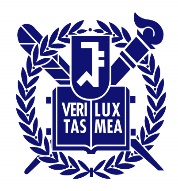 Academic Year 2020Certification of Good standing(for Applicants to SNU Law) ￭ Note to Applicant After completing the questions below, the applicant must submit this form to the school official in charge.￭ Note to School Official Completing the Form1. Please verify the applicant’s character and fitness to conduct legal studies2. If there are any aspects of the applicant’s personality (e.g. moral standards, values) that the evaluators should consider, please explain with specific examples. ※ If any further information is required, please contact SNU Law via e-mail or phone.Email. yangyoo7@snu.ac.kr, Tel. 82-2-880-7539, Fax. 82-2-889-7485Applicant’s Name:Last/Family              First                 MiddleApplicant’s Name:Last/Family              First                 MiddleDate of Birth:mm/dd/yyyyDate of Birth:mm/dd/yyyyDate of Birth:mm/dd/yyyyE-mail:   E-mail:   Phone:Phone:Phone:Name of School: Dates of attendance:         ~           mm/yyyy              mm/yyyy         ~           mm/yyyy              mm/yyyyDegree conferred/expected:I agree that this certification is confidential and remains to be undisclosed and thus voluntarily waive my right of access to any information contained herein.Applicant’s Signature                  Applicant’s Name (Print)         Date (month/day/year)I agree that this certification is confidential and remains to be undisclosed and thus voluntarily waive my right of access to any information contained herein.Applicant’s Signature                  Applicant’s Name (Print)         Date (month/day/year)I agree that this certification is confidential and remains to be undisclosed and thus voluntarily waive my right of access to any information contained herein.Applicant’s Signature                  Applicant’s Name (Print)         Date (month/day/year)I agree that this certification is confidential and remains to be undisclosed and thus voluntarily waive my right of access to any information contained herein.Applicant’s Signature                  Applicant’s Name (Print)         Date (month/day/year)I agree that this certification is confidential and remains to be undisclosed and thus voluntarily waive my right of access to any information contained herein.Applicant’s Signature                  Applicant’s Name (Print)         Date (month/day/year)Official’s Name:Official’s Name:E-mail:   Phone: Institutional Affiliation:                           Position:   Institutional Affiliation:                           Position:   I certify that the information in this letter is accurate, complete and truthful. I also certify that I have kept any information in this letter confidential and I will not disclose it under any circumstances.___________________________________________________________________________Official’s Signature           Official’s Name (Print)           Date(month/day/year)I certify that the information in this letter is accurate, complete and truthful. I also certify that I have kept any information in this letter confidential and I will not disclose it under any circumstances.___________________________________________________________________________Official’s Signature           Official’s Name (Print)           Date(month/day/year)To the Official: Please fill out this reference form, put it in an envelope, sign across the seal, and send it directly to the address below.Admission Officer, Kyung-Ah MoonSchool of Law, Seoul National University, 1 Gwanak-ro, Gwanak-gu, Seoul, 08826, Korea Does the applicant’s record raise questions regarding applicant’s
character or indicate a lack of integrity or trustworthiness? YesNoHas the applicant engaged in any behavior, whether or not it was made part of applicant’s record that reflects unfavorably on his or her character or fitness to study law?YesNoIs there any additional information of which you are aware that might impact SNU Law admission committee’s determination of this person’s character and fitness? YesNoIf you answered “Yes” to any of previous questions, please provide an explanation.If you answered “Yes” to any of previous questions, please provide an explanation.If you answered “Yes” to any of previous questions, please provide an explanation.If you answered “Yes” to any of previous questions, please provide an explanation.If you answered “Yes” to any of previous questions, please provide an explanation.